Publicado en Pastrana el 22/07/2019 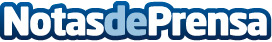 El XVIII Festival Ducal ha recordado 1569, el año clave de la historia de la Villa Ducal de PastranaLa XVIII edición ha contado con la presencia de la presidenta de la Confederación Europea de Fiestas y Recreaciones Históricas, y vicepresidenta de la asociación española homóloga (AEFRH), Raquel Esteban, quien ha alabado el trabajo de las asociaciones y Ayuntamiento pastraneros, y ha asegurado que la labor del Festival Ducal se va a poder ver en toda  la Europa cultural, que va más allá de la política, y que une a los pueblosDatos de contacto:Javier Bravo606411053Nota de prensa publicada en: https://www.notasdeprensa.es/el-xviii-festival-ducal-ha-recordado-1569-el Categorias: Fotografía Artes Escénicas Historia Castilla La Mancha http://www.notasdeprensa.es